
Фамилия, имя__________________Тест: 1.Чему равна целая часть в смешанном числе 8 ?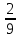 Выбери правильный ответ:
1.)8;  2.) 8 ; 3.) 2 ; 4.)  .2.Найдите дробную часть в смешанном числе 7.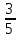 Выбери правильный ответ:1.)7;  2.) 7;  3.) ;  4.) 5.3.В классе 25 человек, 17 уехали на соревнования. Какая часть учащихся уехала на соревнования?Выбери правильный ответ:         1.); 2.) ; 3.) ; 4.); 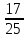 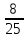 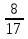 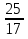 Практическая часть:    4.Запиши в виде дроби или  смешанного числа:2,7=             ;    31,4=            ; 567,37=                  ; 6,004=               . 5. Выразите: а) в тоннах и килограммах:2,745 т =  б)    в дециметрах:4 дм 7 см =6. Запишите в виде десятичных дробей частные:145:10 =                                          ; 728:10000 =                                        .7. Выделите целую часть:   =                , =                         .